Maladie de Willebrand de type 3 avec allo anticorps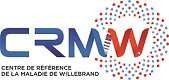 Date de rédaction de la fiche : ….…/……..../…………Groupe sanguin ABO : ……………………….Bilan phénotypique de base (en dehors d’un traitement prophylactique)Date : ….…/……..../…………FVIII (%) : …………..	VWF :Ag (%) : …………..	VWF :RCo (%) : …………..Mutations identifiées ?Confirmées par le CRMW ?	 Non	 OuiPremière recherche d’anticorps anti VWF positiveDate : ….…/……..../…………	Combien de jours après la dernière injection de VWF ? ……………………..Méthode :	 test fonctionnels	 ELISA Détails des résultats :…………………………………………………………………………………………………………………………………………………………..…………………………………………………………………………………………………………………………………………………………..………………………………………………………………………………………………………………………………………………………….. Analyse effectuée par : ……………………………………………………………………………………………………………………..Nombre approximatif de jours d’exposition au VWF : …………………………………….Précédée ou associée à des réactions d’intolérance cliniques ? Si oui lesquelles ?…………………………………………………………………………………………………………………………………………………………..…………………………………………………………………………………………………………………………………………………………..…………………………………………………………………………………………………………………………………………………………..Dernière recherche d’anticorps anti VWFDate : ….…/……..../…………	Combien de jours après la dernière injection de VWF ? ……………………..Méthode :	 test fonctionnels	 ELISA Détails des résultats :…………………………………………………………………………………………………………………………………………………………..…………………………………………………………………………………………………………………………………………………………..………………………………………………………………………………………………………………………………………………………….. Analyse effectuée par : ……………………………………………………………………………………………………………………..La recherche d’anticorps anti VWF a-t-elle été confirmée par le CRMW ?Si oui, à quelle date ? ….…/……..../…………Si non, disposez-vous encore d’échantillons plasmatiques ?Une (ou des) épreuves de récupération avec ou sans demi vie ont-elle(s) été effectuée(s)Date : ….…/……..../…………Quel concentré ? ……………………………….Dose injectée : VWF :RCo (U/kg)………………	Dose injectée FVIII (U/kg) ……………..Récupération calculée (%/U/kg) :………………………….Demi vie estimée (h): ……………………………………………..Quelles sont les modalités actuelles de traitement ?Quel concentré ? Quelle dose ? Quel rythme d’injection ?…………………………………………………………………………………………………………………………………………………………..…………………………………………………………………………………………………………………………………………………………..…………………………………………………………………………………………………………………………………………………………..………………………………………………………………………………………………………………………………………………………….. Ce traitement est il globalement ?	 Efficace	 Peu efficaceDes réactions d’intolérance ont-elles été notées durant les dernières années de suivi et lesquelles ?……………………………………………………………………………………………………………………………………………………………………………………………………………………………………………………………………………………………………………………………………………………………………………………………………………………………………………………………………………Si oui :cDNASéquence protéiqueAllèle 1Allèle 2FVIIIVWF :AgVWF :RCoTaux de base (avant injection)Taux max (entre 15’ et 1h)T 3h ou 6h ou 8h (précisez)T 12h ou 18h (précisez)T 24h ou 36h (précisez)